Jogo das formasObjetivo: Coordenação motora, atenção, agilidade, habilidades.Materiais:PapelCopo plásticoLápis de corConstrução do jogo:Dividir uma folha ao meio e desenhar em cada meia folha quatro formas geométricas: QuadradoTriânguloCirculoRetânguloExemplo:Jogo: Após desenhar as formas geométricas os dois jogadores ficaram um de frente para o outro cada um com suas formas geométricas e com um copo plástico na mão. Entre os dois jogadores ficará uma bolinha de papel. Um terceiro jogador irá cantar as formas geométricas e os dois jogadores irão colocar o copo em cima das formas geométricas cantadas até que for cantada a palavra “bolinha”, quem colocar o copo sobre a bolinha primeiro vence. Quem ganhar continua no jogo quem perdeu irá cantar as formas geométricas.Bom jogo...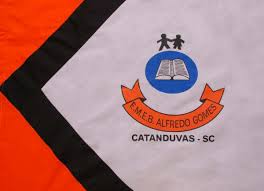 ESCOLA MUNICIPAL DE EDUCAÇÃO BÁSICA ALFREDO GOMES.DIRETORA: IVÂNIA NORA.ASSESSORA PEDAGÓGICA: SIMONE ANDRÉA CARL.ASSESSORA TÉCNICA ADM.: TANIA N. DE ÁVILA.PROFESSOR: JONAS STRINGUI TOMBINIDISCIPLINA: EDUCAÇÃO FISICACATANDUVAS – SCANO 2020  